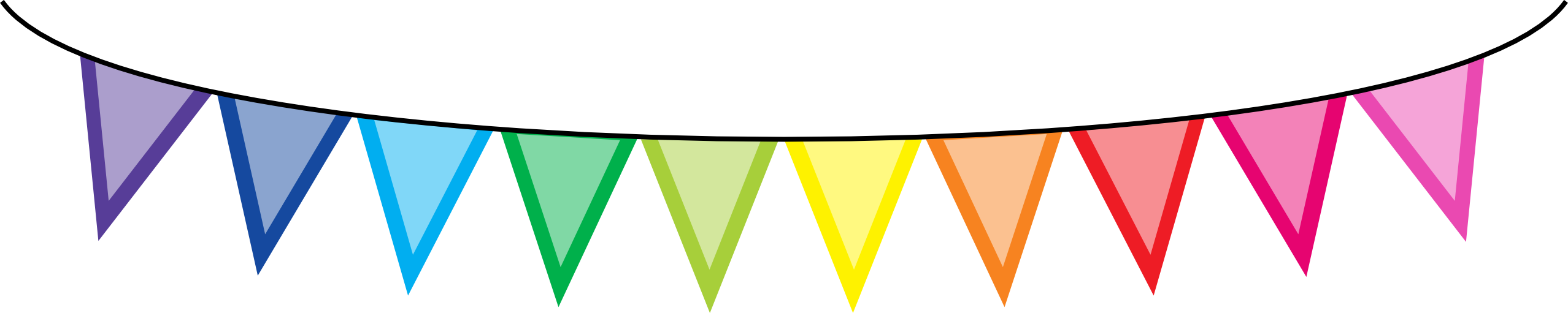 SundayMondayTuesdayWednesdayThursdayFridaySaturday123
 45
678910
 11
Back to school night12First Day of School 
11:45 Dismissal13
 14151617
1819
20
 21Benchmark Testing222324
 2526
27
 28293031
 